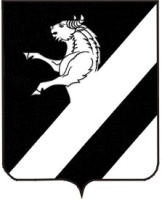 КРАСНОЯРСКИЙ  КРАЙАчинский районАдминистрация  ТАРУТИНСКОГО сельсоветаПОСТАНОВЛЕНИЕ 23.12.2013   	             	п.Тарутино                                   №  84-ПО внесении изменений в Постановление администрации Тарутинского сельсовета от 07.08.2013 № 47-П «Об утверждении Административного регламента проведения проверок юридических лиц и индивидуальных предпринимателей при осуществлении муниципального лесного контроля на территории Тарутинского сельсовета»В соответствии со статьями 11.1, 11.2 Федерального закона от 27.07.2010 № 210-ФЗ «Об организации предоставления государственных и муниципальных услуг», руководствуясь Уставом Тарутинского сельсовета, ПОСТАНОВЛЯЮ:1. Внести в Постановление администрации Тарутинского сельсовета от 07.08.2013 № 47-П «Об утверждении Административного регламента проведения проверок юридических лиц и индивидуальных предпринимателей при осуществлении муниципального лесного контроля на территории Тарутинского сельсовета»   следующие дополнения:1.1. Приложение к постановлению дополнить разделом 12 «Порядок досудебного (внесудебного) обжалования решений и действий (бездействий) органа, предоставляющего муниципальную услугу, а также должностного лица органа, предоставляющего муниципальную услугу, муниципального служащего» следующего содержания:«12. Порядок досудебного (внесудебного) обжалования решений и действий (бездействий) органа, предоставляющего муниципальную услугу, а также должностного лица органа, предоставляющего муниципальную услугу, муниципального служащего».12.1. Заявители вправе обжаловать решения, принятые в ходе предоставления муниципальной услуги, действия (бездействия) должностных лиц администрации Тарутинского сельсовета, муниципальных служащих в досудебном (внесудебном) порядке.12.2. Заявитель может обратиться с жалобой, в том числе в следующих случаях:1) нарушение срока регистрации запроса о предоставлении муниципальной услуги;2) нарушение срока предоставления муниципальной услуги;3) требование представления заявителем документов, не предусмотренных нормативными правовыми актами российской Федерации, нормативными правовыми актами Красноярского края, муниципальными правовыми актами для предоставления муниципальной услуги;4) отказ заявителю в приеме документов, предоставление которых предусмотрено нормативными правовыми актами Российской Федерации, нормативными правовыми актами Красноярского края, муниципальными правовыми актами для предоставления муниципальной услуги;5) отказ заявителю в предоставлении муниципальной услуги, если основания отказа не предусмотрены федеральными законами и принятыми в соответствии с ними иными нормативными правовыми актами Российской Федерации, нормативными правовыми актами Красноярского края, муниципальными правовыми актами;6) требование внесения заявителем при предоставлении муниципальной услуги платы, не предусмотренной нормативными правовыми актами Российской Федерации, нормативными правовыми актами Красноярского края, муниципальными правовыми актами;7) отказ органа, предоставляющего муниципальную услугу, его должностного лица в исправлении допущенных опечаток и ошибок в выданных в результате предоставления муниципальной услуги документах либо нарушение установленного соответствующим административным регламентом предоставления муниципальной услуги срока таких исправлений.12.3. Основанием для начала процедуры рассмотрения досудебного (внесудебного) обжалования действий (бездействий) и решений, принятых (осуществляемых) в ходе предоставления муниципальной услуги, является подача заявителем жалобы лично или направление письменного обращения, в том числе в форме электронного документа, в администрацию Тарутинского сельсовета. 12.4. Жалоба подается в письменной форме на бумажном носителе, в электронной форме в орган, предоставляющий муниципальную услугу. 12.5. Жалоба может быть направлена по почте, через многофункциональный центр, с использованием информационно-телекоммуникационной сети «Интернет», официального сайта органа, предоставляющего муниципальную услугу, единого краевого портала «Красноярский край», федеральной государственной информационной системы «Единый портал государственных и муниципальных услуг (функций)», а также может быть принята при личном приеме заявителя.12.6. Жалоба должна содержать:1) наименование органа, предоставляющего муниципальную услугу, должностного лица органа, предоставляющего муниципальную услугу, либо муниципального служащего, решения и действия (бездействие) которых обжалуются;2) фамилию, имя, отчество (последнее - при наличии), сведения о месте жительства заявителя - физического лица либо наименование, сведения о месте нахождения заявителя - юридического лица, а также номер (номера) контактного телефона, адрес (адреса) электронной почты (при наличии) и почтовый адрес, по которым должен быть направлен ответ заявителю;3) сведения об обжалуемых решениях и действиях (бездействии) органа, предоставляющего муниципальную услугу, должностного лица органа, предоставляющего муниципальную услугу, либо муниципального служащего;4) доводы, на основании которых заявитель не согласен с решением и действием (бездействием) органа, предоставляющего муниципальную услугу, должностного лица органа, предоставляющего муниципальную услугу, либо муниципального служащего. Заявителем могут быть представлены документы (при наличии), подтверждающие доводы заявителя, либо их копии.12.7. Поступившая жалоба подлежит рассмотрению в течение пятнадцати рабочих дней со дня ее регистрации, а в случае обжалования отказа органа, предоставляющего муниципальную услугу, в приеме документов у заявителя либо в исправлении допущенных опечаток и ошибок или в случае обжалования нарушения установленного срока таких исправлений - в течение пяти рабочих дней со дня ее регистрации. 12. 8. Результатом рассмотрения жалобы является одно из следующих решений:1) удовлетворяет жалобы, в том числе в форме отмены принятого решения, исправления допущенных администрацией Тарутинского сельсовета, опечаток и ошибок в выданных в результате предоставления муниципальной услуги документах, возврата заявителю денежных средств, взимание которых не предусмотрено нормативными правовыми актами Российской Федерации, нормативными правовыми актами Красноярского края;2) отказ в удовлетворении жалобы.12.9. Не позднее дня, следующего за днем принятия решения, указанного в пункте 12.8 Административного регламента, заявителю в письменной форме и по желанию заявителя в электронной форме направляется мотивированный ответ о результатах рассмотрения жалобы.12.10. В случае установления в ходе или по результатам рассмотрения жалобы признаков состава административного правонарушения или преступления должностное лицо, наделенное полномочиями по рассмотрению жалоб, незамедлительно направляет имеющиеся материалы в органы прокуратуры.12.11. Заявители имеют право обратиться в администрацию Тарутинского сельсовета за получением информации и документов, необходимых для обоснования и рассмотрения жалобы.12.12. Основания для приостановления рассмотрения жалобы отсутствуют.12.13. Заявители вправе обжаловать решения, принятые в ходе предоставления муниципальной услуги, действия (бездействия) органа, предоставляющего муниципальную услугу, должностного лица органа, предоставляющего муниципальную услугу, либо муниципального служащего в суд общей юрисдикции в порядке и сроки, установленные законодательством Российской Федерации.12.14. Результатом досудебного (внесудебного) обжалования является направление заявителю мотивированного ответа о результатах рассмотрения жалобы не позднее дня, следующего за днем принятия решения, в письменной форме и по желанию заявителя в электронной форме.».2. Контроль за исполнением постановления оставляю за собой.3. Постановление вступает в силу в день, следующий за днем его официального опубликования (обнародования) в информационном листке «Сельские Вести» и подлежит размещению на официальном сайте Тарутинского сельсовета : http://tarutino.bdu.su.Глава  Тарутинского сельсовета                                                                   В.А. ПотехинРутковская Наталья Николаевна 8 (39151) 90-2-53